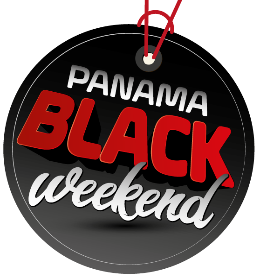 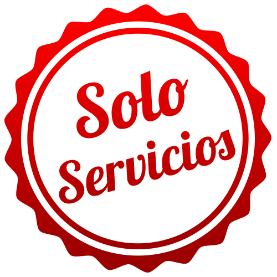 PANAMÁ BLACK WEEKENDSOLO SERVICIOS04 DÍAS / 03 NOCHESPrograma incluye: Traslado Aeropuerto / Hotel / Aeropuerto en servicio regular.03 noches de alojamiento con desayunos diarios.FD Compras Albrook Mall.FD Compras Multiplaza.Cortesía: Tarjetas de Descuentos en los Centros Comerciales.Cortesía Tarjeta Sim Card.PRECIO POR PERSONA EN DOLARES AMERICANOS:NOTAS IMPORTANTES:Referente al paquete:Para viajar según vigencia de cada hotel (Ver Cuadro).Para viajar del 12 al 16 de Septiembre del 2019.Requiere mínimo de dos pasajeros. Consultar suplemento en Simple.Tarifa de niños hasta los 11 años.Servicio en RegularSujetos a cambios sin previo avisoNo aplica en días festivos como Carnavales, Semana Santa, Feria del Mar, Fiestas Patrias, Fin de Año, etc.Traslados Nocturnos desde las 21:00 Horas hasta las 06:00 Horas. Aplica suplemento.Las cortesías se brindan por habitación y no por persona.GENERALES:Tarifas 10% comisionables (descontando impuestos). $5 dólares de incentivo por pax. Tarifas NO son válidas para: Semana Santa, Fiestas Patrias, Navidad, Año Nuevo, grupos, fines de semana largos, días festivos en Perú y en destino, ferias, congresos y Blackouts.Tarifas solo aplican para peruanos y residentes en el Perú. En caso no se cumplan el requisito, se podrá negar el embarque o se cobrara al pasajero un nuevo boleto de ida y vuelta con tarifa publicada y en la clase disponible el día del vuelo.No reembolsable, no endosable, ni transferible. No se permite cambios. Todos los tramos aéreos de estas ofertas tienen que ser reservados por DOMIREPS. Precios sujetos a variación sin previo aviso, tarifas pueden caducar en cualquier momento, inclusive en este instante por regulaciones del operador o línea aérea. Sujetas a modificación y disponibilidad al momento de efectuar la reserva. Consultar antes de solicitar reserva.Los traslados aplica para vuelos diurnos, no valido para vuelos fuera del horario establecido, para ello deberán aplicar tarifa especial o privado. Consultar.Tener en consideración que las habitaciones triples o cuádruples solo cuentan con dos camas. Habitaciones doble twin (dos camas) o doble matrimonial, estarán sujetas a disponibilidad hasta el momento de su check in en el Hotel. El pasajero se hace responsable de portar los documentos solicitados para realizar viaje (vouchers, boletos, entre otros) emitidos y entregados por el operador. Es indispensable contar con el pasaporte vigente con un mínimo de 6 meses posterior a la fecha de retorno. Domireps no se hace responsable por las acciones de seguridad y control de aeropuerto, por lo que se solicita presentar y contar con la documentación necesaria al momento del embarque y salida del aeropuerto. Visas, permisos notariales, entre otra documentación solicitada en migraciones para la realización de su viaje, son responsabilidad de los pasajeros. Domireps no se hace responsable por los tours o servicios adquiridos a través de un tercero inherente a nuestra empresa, tomados de manera adicional a los servicios emitidos por los asesores de nuestra empresa. Domireps no se hace responsable en caso de desastres naturales, paros u otro suceso ajeno a los correspondientes del servicio adquirido. El usuario no puede atribuirle responsabilidad por causas que estén fuera de su alcance. En tal sentido, no resulta responsable del perjuicio o retraso por circunstancia ajenas a su control (sean causas fortuitas, fuerza mayor, pérdida, accidentes o desastres naturales, además de la imprudencia o responsabilidad del propio pasajero). Tipo de cambio s/.3.50 soles.Tarifas, queues e impuestos aéreos sujetos a variación y regulación de la propia línea aérea hasta la emisión de los boletos. Precios y taxes actualizados al día 17 de Mayo del 2018.HOTELESMONSimpleDobleTripleChldVIGENCIAHOTELESMONSimpleDobleTripleChldVIGENCIARAMADA PANAMA CENTROUSD2641791686912SEP-16SEPCONTINENTAL HOTELUSD26018516810612SEP-16SEPLAS AMERICAS GOLDEN TOWERUSD34821920212012SEP-16SEPWYNDHAM ALBROOK MALLUSD45627524011012SEP-16SEPHARD ROCK PANAMAUSD5803353106912SEP-16SEP